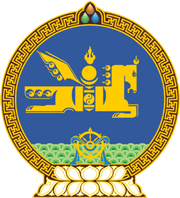 МОНГОЛ УЛСЫН ХУУЛЬ2023 оны 01 сарын 20 өдөр                                                                  Төрийн ордон, Улаанбаатар хот   ЗӨРЧИЛ ШАЛГАН ШИЙДВЭРЛЭХ   ТУХАЙ ХУУЛЬД НЭМЭЛТ, ӨӨРЧЛӨЛТ   ОРУУЛАХ ТУХАЙ	1 дүгээр зүйл.Зөрчил шалган шийдвэрлэх тухай хуульд доор дурдсан агуулгатай дараах заалт нэмсүгэй:		1/1.8 дугаар зүйлийн 6 дахь хэсэгт:“6.62.дотоодын цэргийн эрх бүхий алба хаагч Зөрчлийн тухай хуулийн 5.1, 5.2, 6.3, 15.2, 15.35 дугаар зүйлд заасан зөрчил.”2 дугаар зүйл.Зөрчил шалган шийдвэрлэх тухай хуулийн 1.8 дугаар зүйлийн 9 дэх хэсгийн “ахлах шийдвэр гүйцэтгэгч,” гэсний дараа “Зөрчлийн тухай хуулийн 5.1 дүгээр зүйлийн 3 дахь хэсэг, 5.2 дугаар зүйлд заасан зөрчлийг дотоодын цэргийн хамгаалалтад байгаа объектод үйлдсэн бол дотоодын цэргийн алба хаагч” гэж, 4.3 дугаар зүйлийн 3 дахь хэсгийн “6.25” гэсний дараа “, 6.62” гэж, 7.6 дугаар зүйлийн 1 дэх хэсгийн “6.30” гэсний дараа “, 6.62” гэж тус тус нэмсүгэй.3 дугаар зүйл.Зөрчил шалган шийдвэрлэх тухай хуулийн 5.2 дугаар зүйлийн 1 дэх хэсгийн 1.1 дэх заалтын “цагдаагийн байгууллагын эрх бүхий алба хаагч,” гэснийг “цагдаа, дотоодын цэргийн эрх бүхий алба хаагч,” гэж өөрчилсүгэй.4 дүгээр зүйл.Энэ хуулийг Дотоодын цэргийн тухай хуульд нэмэлт, өөрчлөлт оруулах тухай хууль хүчин төгөлдөр болсон өдрөөс эхлэн дагаж мөрдөнө.	МОНГОЛ УЛСЫН 	ИХ ХУРЛЫН ДАРГА 				Г.ЗАНДАНШАТАР